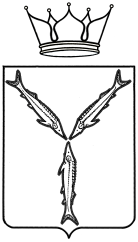 МИНИСТЕРСТВО ТРАНСПОРТА И ДОРОЖНОГО ХОЗЯЙСТВАСАРАТОВСКОЙ ОБЛАСТИПРИКАЗот ______________________ № ________________________г. СаратовОб определении должностного лица, ответственного за работу по профилактикекоррупционных и иных правонарушенийВо исполнение Закона Саратовской области от 29.12.2006                             № 155-ЗСО «О противодействии коррупции в Саратовской области», в соответствии с постановлением Правительства Саратовской области от 22 апреля 2014 года № 246-П «Вопросы министерства транспорта и дорожного хозяйства Саратовской области», а также в целях предупреждения коррупционных правонарушений в сфере государственного управления в транспортной и дорожной отраслях Саратовской области, ПРИКАЗЫВАЮ:Определить в министерстве транспорта и дорожного хозяйства области ответственного за работу по профилактике коррупционных и иных правонарушений, а также за оперативное направление в Правительство области сведений о совершении коррупционных правонарушений референта отела организационной и кадровой работы организационно-правового управления Есенкину Светлану Ивановну.	2. Приказ министерства транспорта и дорожного хозяйства области от 28.09.2015 года № 01-02-08/315 «Об определении  должностного лица, ответственного за работу по профилактике коррупционных и иных правонарушений» признать утратившим силу.Контроль за исполнением настоящего приказа возложить на заместителя министра Балакина Сергея Львовича. Первый заместитель министра                                                 С.А. Плешаков	